UKEPLAN i 10. KLASSE                       UKE 50 og 51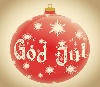 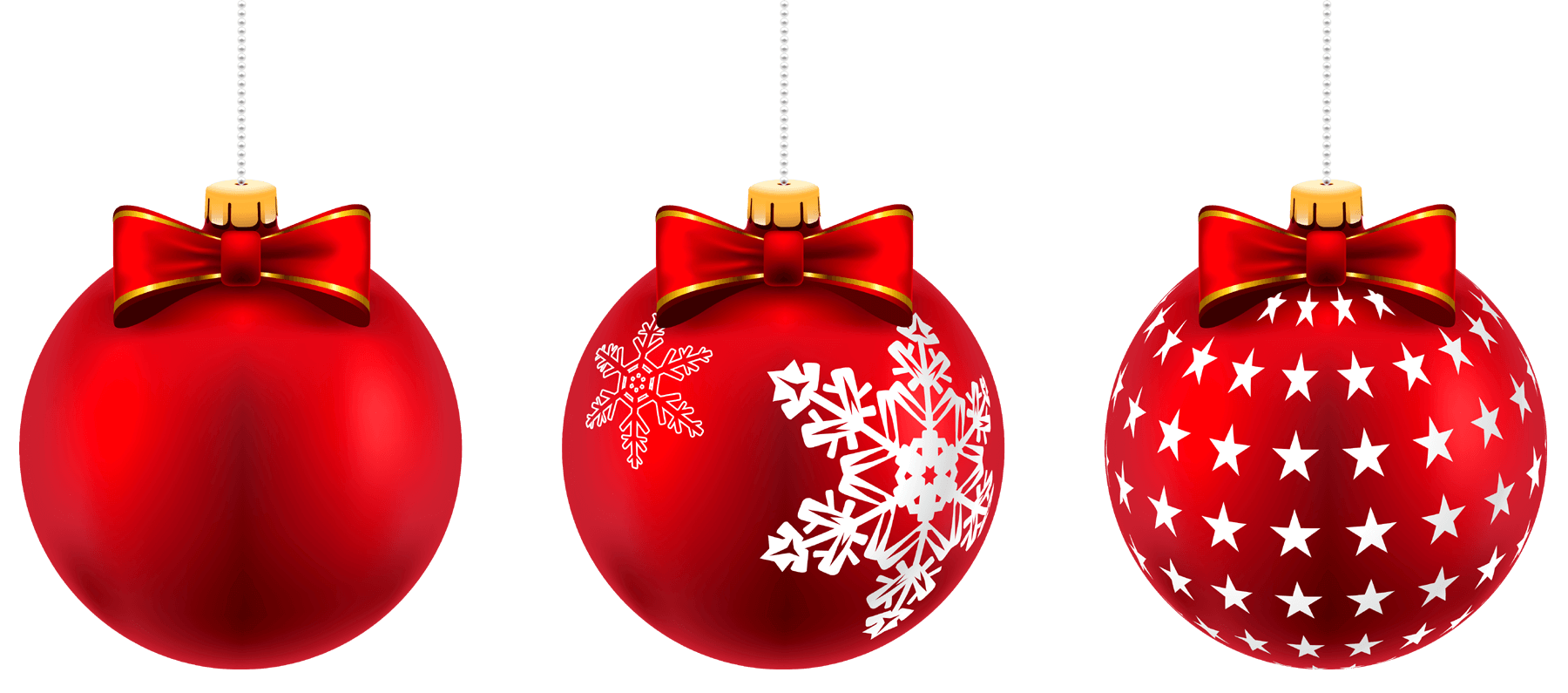 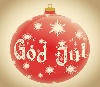 PRØVEPLAN 10.TRINNINFORMASJON: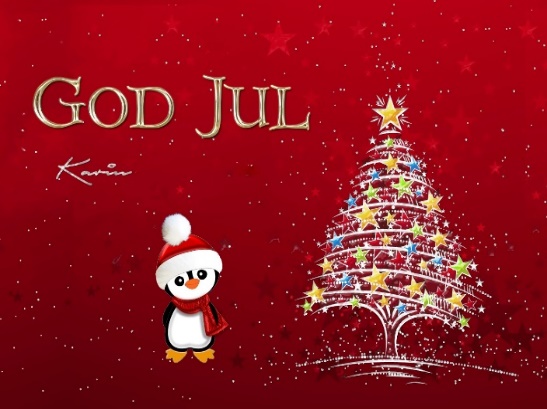 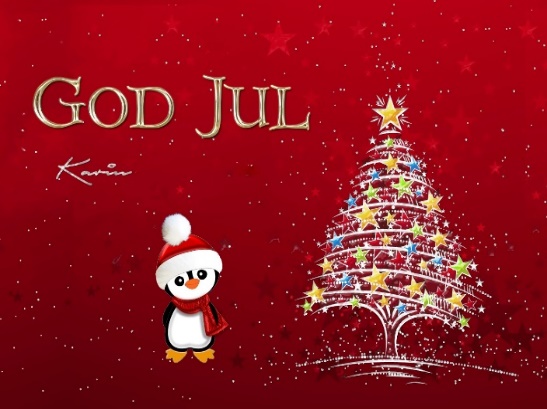 Fagdag torsdag 12.desember. Muntlig prøve fredag 13. desember. Se eget skriv.Kino mandag 16. desember. Filmen starter kl. 10:00. Alle elever må møte på Sølvbergetinnen kl. 09.50. Elevene velger selv når de vil reise hjem etter kinoen. Husk kr. 55 til kinobill.Siste skoledag er fredag 20.desember. Skoledagen slutter kl.12.15. Bussene kjører elevene hjem kl. 12.30.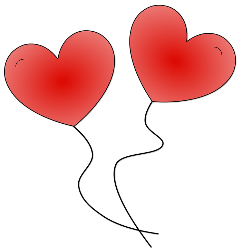 God jul til alle! Vi møtes igjen mandag 6. januar. FagMålPensum og lekserOrd og begreperPrøverMatematikk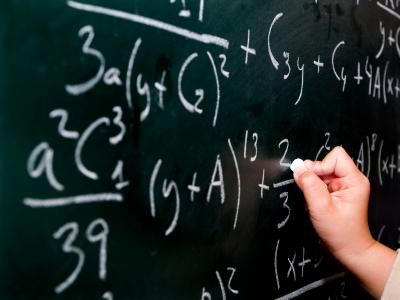 Læringsmål:Kunne begrunne at trekanter er formlike og bruke dette i utregninger. Tema: Gjennomgang av tentamen og formlikhet, Tetra side 86. Lekse i uke 50: Retting av tentamen.Lekse til torsdag i uke 51: Gjør ferdig heftet dere har fått i geometri. 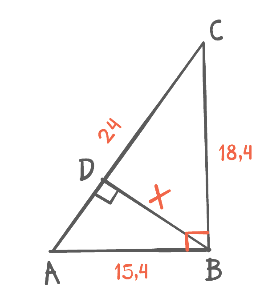 Norsk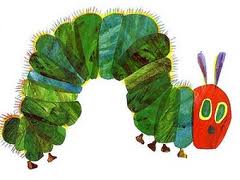 Læringsmål:Lese en romanSamtale om innholdSe filmSe likheter og forskjeller mellom bok og film. Tema: Lese en roman – «Mannen som elsket Yngve»Vi ser filmen uke 51 10A og 10C: Vi ser filmen «Saras nøkkel». Lekse til onsdag i uke 51:Skriv en kort tekst om filmen. Forklar kort hva filmen handler om. Hvilke virkemidler har de brukt i filmen? Hva er budskapet, tror du? Likte du den? Grunngi svaret ditt.Til tirsdag: side 239Til onsdag: side 255Til torsdag: side 305Til torsdag: ferdig med boka (uke 51)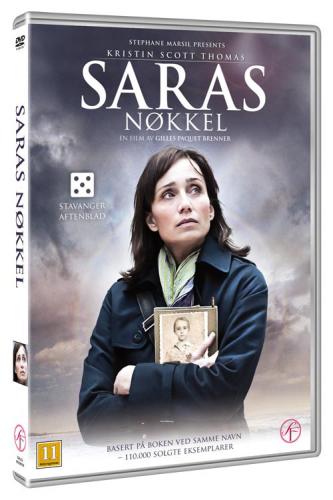 English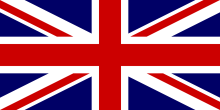 Læringsmål:Se filmPrate om filmenSkrive et kort sammendrag av filmenTopic: LOVE10B – We are going to watch the movie  «Romeo+Juliet» on Tursday. 10A:Your choice: Hand in a recording of your short text about “Our Planet”. MusikkMusikk 9B og 9C (Håvard)
De som ikke har hatt gitarprøve, må ha det i løpet av uke 50. Jeg kommer innom en tur og henter dere. 
10B tirsdag 2-3 time. Musikk 9B og 9C (Håvard)
De som ikke har hatt gitarprøve, må ha det i løpet av uke 50. Jeg kommer innom en tur og henter dere. 
10B tirsdag 2-3 time. Musikk 9B og 9C (Håvard)
De som ikke har hatt gitarprøve, må ha det i løpet av uke 50. Jeg kommer innom en tur og henter dere. 
10B tirsdag 2-3 time. Musikk 9B og 9C (Håvard)
De som ikke har hatt gitarprøve, må ha det i løpet av uke 50. Jeg kommer innom en tur og henter dere. 
10B tirsdag 2-3 time. Naturfag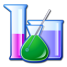 Læringsmål:Lære om hvordan olje og gass er dannetDiskutere hvordan petroleum har påvirket det norske samfunnetTema: Olje og gass10A: Lekse til torsdag uke 50 (ikke lekse uke 51): Les s.74 – 77 og gjør nøkkelspørsmål s.75 og 77. Lever på Classroom. + planlegg ett spørsmål fra disse sidene som du vet svaret på.10C: Lekse til onsdag uke 50 (ikke lekse uke 51): Repeter sidene71-75Les side 76-79 og gjør nøkkelspørsmål på side 77 og 79 PetroleumHydrokarbonerEkofiskGeologiSedimentære bergarterForkastningsfelleSeismikkOljebrønnUtvinningSeparatorTetthet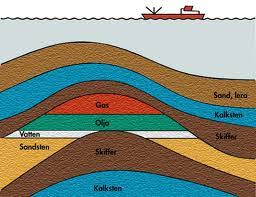 KRLE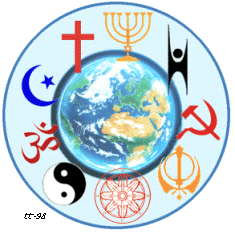 Læringsmål:Lese ulike teksterDebattereSkrive refleksjonsteksterTema: Religion og VitenskapLekse til tirsdag (uke 50)Les side 106-112. Svar på spørsmål 1-5 side 11210C: Lekse til torsdag uke 50Les side 113 – 125, om religionskritikk. Gjør oppgave 9 side 125 i skriveboka di.10A: Lekse til tirsdag uke 51Les s.104 – 112, + oppgave 3 og  6 s.112ReligionVitenskapOvertroFundamentalisterSpørsmålSamfunnsfag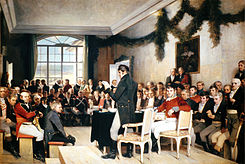 Læringsmål:Lese ulike teksterHente ut informasjon fra div teksterLage en presentasjonHolde en presentasjonVurdere en presentasjonTema: Konflikter etter kald krigArbeid med oppgaven din. Presentasjon i grupper onsdag 18. desember.10A uke 51: Norge utvikler velferdsstaten (10C til torsdag uke 51)Les side 194-201 + 204-210Spansk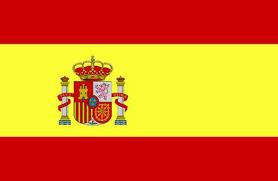 Kompetansemål:Bruke grunnleggende språklige strukturer og former for tekstbindingHanneLæringsmål:Gerundium (sammenliknbart med engelsk ing-form)HanneTema: Gerundium. Vi gjør oss ferdige med framføringene på mandag. Prøve på tirsdag.Lekser denne uka, til tirsdag:Øv til prøven. Du må kunne: Forklare kort hva gerundium erBøye hjelpeverbet estar som vist i kolonnen til høyre.Forklare hvordan gerundiumsformen av hovedverb blir ved verb som er regelrette i gerundium (AR-verb => -ando, ER- og IR-verb => -iendo), som vist i kolonnen til høyre. Noen uregelrette eksempler.Oversette enkle setninger fra norsk til spansk (der du viser at du kan bruke gerundium).Ingen lekser neste uke!HanneGerundium (Som engelsk ing-form, noe du holder på med)Bøy hjelpeverbet estar:Estar = To beEstoy = I amEstás = You areEstá = He, she, it isEstamos = We areEstáis = You areEstán = They are+    Gerundiumsform av hovedverbLavar = to washLavando = washingHacer = to doHaciendo = doingEscribir = to writeEscribiendo = writingHanneGerundium (Som engelsk ing-form, noe du holder på med)Bøy hjelpeverbet estar:Estar = To beEstoy = I amEstás = You areEstá = He, she, it isEstamos = We areEstáis = You areEstán = They are+    Gerundiumsform av hovedverbLavar = to washLavando = washingHacer = to doHaciendo = doingEscribir = to writeEscribiendo = writingGYM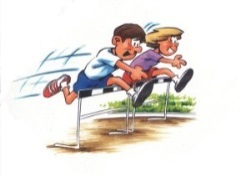 Læringsmål:Dans til nyttårsballet!Vi danser oss frem mot nyttårsballet! 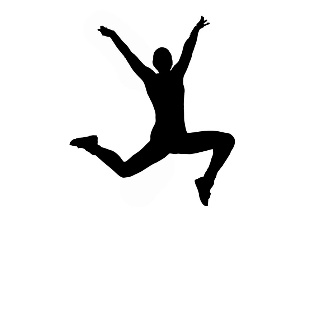 Film: «Romeo+Juliet»10BGitarprøve 10BFagdagObligatorisk til kl. 11:00Muntlig prøveKino«Last Christmas» filmen starter kl. 10Presentasjon i samfunnsfag 10BFilm: «Mannen som elsket Yngve» 10BSiste skoledag